Session 4: Avoiding plagiarism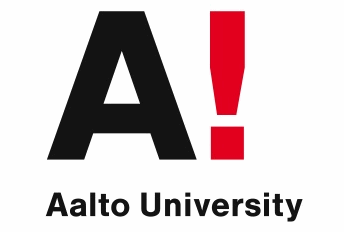 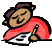 Task 4-1The following description of cloud computing uses information from two different sources but the author does not acknowledge the sources.  Where would you expect to see a reference to a source? Compare the text with the original sources (Texts A and B on the next page) and save the writer from being accused of plagiarism.TEXT ACloud computing. Wikipedia. The Free Encyclopedia. Wikimedia Foundation. Retrieved 20 April 2015 from http://en.wikipedia.org/wiki/Cloud_computing 1Cloud computing is the delivery of computing as a service rather than a product, whereby shared resources, software, and information are provided to computers and other devices as a utility (like the electricity grid) over a network (typically the Internet). 2Clouds can be classified as public, private or hybrid. 3Private cloud is cloud infrastructure operated solely for a single organization, whether managed internally or by a third-party, and hosted either internally or externally. 4A cloud is called a "public cloud" when the services are rendered over a network that is open for public use. 5Public cloud services may be free or offered on a pay-per-usage model. 6Hybrid cloud is a composition of two or more clouds (private, community or public) that remain distinct entities but are bound together, offering the benefits of multiple deployment models. 7Hybrid cloud can also mean the ability to connect collocation, managed and/or dedicated services with cloud resources.8In analogy to the above usage, the word cloud was used as a metaphor for the Internet, and a standardized cloud-like shape was used to denote a network on telephony schematics and later to depict the Internet in computer network diagrams. 9With this simplification, the implication is that the specifics of how the end points of a network are connected are not relevant for the purposes of understanding the diagram. 10The cloud symbol was used to represent the Internet as early as 1994, in which servers were then shown connected to, but external to, the cloud. 11The underlying concept of cloud computing dates to the 1950s, when large-scale mainframe computers were seen as the future of computing, and became available in academia and corporations, accessible via thin clients/terminal computers, often referred to as "static terminals", because they were used for communications but had no internal processing capacities. TEXT BGrossman, R. 2009. The case for cloud computing. IT Professional 11(2), 23-27.1Cloud computing doesn’t yet have a standard definition, but a good working description of it is to say that clouds, or clusters of distributed computers, provide on-demand resources and services over a network, usually the Internet, with the scale and reliability of a data center. 2The management, cost, and security of clouds depend on whether an organization chooses to buy and operate its own cloud or to obtain cloud services from a third party. 3A private cloud is devoted to a single organization’s internal use; it might be run by the organization itself or outsourced to a third party to operate. 4Similarly, a private cloud might be owned by the organization itself or leased by the organization. 5In contrast, a public or hosted cloud is managed by another organization that provides cloud services to a variety of third-party clients using the same cloud resources. 6Google, for example, uses GFS [2], MapReduce [3] and BigTable [4] internally as part of its private cloud services; at the time of this writing, these services weren’t available to third parties. 7In contrast, hosted cloud services such as Amazon’s EC2, S3, and SimpleDB are open to anyone with a credit card, even at 3 a.m. 8It’s important to note that Google uses its private cloud to provide hosted-cloud-based applications, such as its email and office-based services, to regular outside users.Task 4-2The first paragraph of this student’s extended definition was a word-for-word plagiarization of work written by Tohyama and Yamaguchi (2009). How would you paraphrase (re-write in your own words) this text?Extended Definition1Cloud computing refers to a model of providing computing services and resources to customers through the Internet on demand.  2The concept of a cloud has been associated with the idea of networked computers since the 1950s, and the image of a cloud was used to visualize the Internet already in 1994. 3Currently, the term is used specifically for services managed by data centres operating multiple interconnected computers or servers.4Clouds can be divided into three main categories: private, public, and hybrid clouds.  
5A private cloud is only used by one specific organization, which may also be responsible for its management and operation. 6In contrast, public clouds offer both paid and free services to all potential clients and are operated by an external cloud service provider.  7For example, Amazon’s EC2, S3, and SimpleDB are open to anyone with a credit card, even at 3 a.m. 
8The third type, a hybrid cloud, combines in-house and externally provided cloud computing.   ReferencesCloud computing. Wikipedia. The Free Encyclopedia. Wikimedia Foundation, Inc.  Retrieved 3 September 2014 from  http://en.wikipedia.org/wiki/Cloud_computing  Grossman, R. 2009. The case for cloud computing. IT Professional 11(2), 23-27.O. Tohyama and S.-I. Yamaguchi. “Photonic Crystal Fibers and Their Applications,” IEEJ Transactions on Electrical and Electronic Engineering, vol. 4, no. 6, pp. 704–709, Nov. 20091Supercontinuum generation is a process where laser light is converted to light with a very broad spectral bandwidth, whereas the spatial coherence usually remains high. 2The spectral broadening is usually accomplished by propagating optical pulses through a strongly nonlinear device, such as an optical ﬁber. 3Of special interest are PCFs.